NATURAL ENERGY: FORMULARIO DEBIDA DILIGENCIA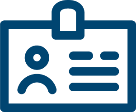 1. perfil de la compañiaRazón Social:Nombre  Comercial:Identificación Fiscal:Domicilio:Actividad Principal:Sitio Web:Adjuntar documentación respaldatoria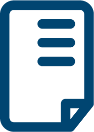 2. Antecedentes2.1. Informar un historial detallado de la organización, especificando la adquisición de activos adquiridos por el actual accionista o por un accionista anterior (estructura societaria).________________________________________________________________________________________________________________________________________________________________________________________________________________________________________________________________________________________________________________________________________________________________________________________________________________________________________________________________________________________________________________________________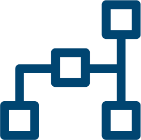 3. Estructura societaria3.1. Proporcionar el nombre, participación, identificación internacional (pasaporte, documento de identidad) o fiscal y tenencia de existencias (cuando corresponda) de sus propietarios y los socios controladores.3.2 Indicar el nombre y la participación del Ultimate Beneficial Owner 3.3. Indicar el nombre y la participación de su compañía en otras entidades legales respecto de su casa matriz, su sociedad controlante o afiliadas.3.4. Indicar el número de identificación fiscal, el nombre de la empresa, el nombre comercial y la dirección del entidades legales en las que su empresa participa en   carácter de casa matriz, sociedad controlante, afiliado o miembro del consorcio.3.5. En caso de una estructura societaria compleja, proporcionar un esquema gráfico mostrando la sociedad contratante, sus accionistas y empresas del grupo.3.6. Listar todos los directores y ejecutivos (o equivalente) de la Alta Dirección de la Compañía.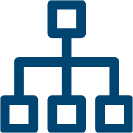 4. pEP Y cONFLICTO DE INTERÉS 4.1. ¿Algún miembro de los Accionistas enumerados en 3.1. o 3.2., la Alta Dirección, o cualquiera de sus familiares mantiene un negocio personal o una relación cercana con algún agente público? En caso afirmativo, favor de aportar los detalles pertinentes (nombre de la persona, nombre de la agencia/entidad y cargo del agente público).SI:  NO: 4.2. ¿Hay algún miembro de la Alta Dirección relacionado con algún empleado de NATURAL ENERGY que tenga un cargo directivo o con un miembro del Comité Ejecutivo o miembros del Directorio de NATURAL ENERGY?SI:  NO: En caso afirmativo, favor de indicar detalles (nombre y cargo del representante de la compañía, parentesco o afinidad, y nombre y función del empleado de NATURAL ENERGY o miembro de la Alta Dirección de NATURAL ENERGY).4.3. ¿Ha celebrado la Compañía algún contrato con personas que trabajan para alguna institución pública o que califican como personas expuestas políticamente (PEP)?SI:  NO: En caso afirmativo, favor de proporcionar un listado de dichos contratos, indicando el tipo de relación.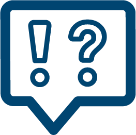 5. SANCIONES Y RESTRICCIONES COMERCIALES5.1. ¿Algún miembro de la alta dirección de su empresa ha sido arrestado, acusado, investigado, procesado o condenado por fraude o corrupción en los últimos 5 años?SI:  NO: 5.2. ¿Se ha prohibido a alguno de los accionistas, directores, representantes legales, gerentes o empleados de la Compañía en los últimos 5 años a competir o firmar contratos con el  gobierno, o cualquier entidad u organismo público nacional o internacional?SI:  NO: En caso afirmativo, favor de explicar las circunstancias del evento y proporcionar la documentación pertinente.5.3. ¿Su Compañía o cualquiera de sus casas matrices, subsidiarias, afiliadas o miembros del consorcio han sido acusadas, investigadas, procesadas o condenadas por fraude o corrupción en los últimos 5 años?SI:  NO: En caso afirmativo, favor de explicar las circunstancias del evento y remitir la documentación correspondiente.5.4. ¿Su Compañía o cualquiera de sus casas matrices, subsidiarias, afiliadas o miembros del consorcio han entregado, ofrecido, autorizado, acordado o prometido algún tipo de pago o beneficio a cualquier autoridad gubernamental nacional o extranjera para recaudar fondos o mantener negocios, o incluso obtener cualquier tipo de ventaja comercial preferencial, en los últimos 5 años?SI:  NO: En caso afirmativo, favor de explicar las circunstancias del evento y adjuntar la documentación respaldatoria.5.5. ¿Algún miembro de la alta dirección, gerente, empleado, agente o tercero que represente a su compañía ha entregado, ofrecido, autorizado, acordado o prometido algún tipo de pago o beneficio a cualquier autoridad gubernamental nacional o extranjera para recaudar fondos o mantener negocios, o incluso obtener alguna ventaja comercial preferencial, en los últimos 5 años?SI:  NO: En caso afirmativo, favor de explicar las circunstancias del evento y remitir la documentación respaldatoria.5.6. ¿Ha estado su Compañía o cualquiera de sus empresas matrices, subsidiarias, afiliadas o miembros del consorcio sometidos a una investigación o evaluación externa relacionada con fraude y/o corrupción por parte de alguna agencia nacional o internacional, Tribunal de Justicia o autoridad pública en los últimos 5 años?SI:  NO: En caso afirmativo, favor de explicar las circunstancias del evento y proporcionar la documentación pertinente.5.7. ¿Su compañía o alguna de sus compañías matrices, subsidiarias, afiliadas o miembros del consorcio han sido incluidas en listados de sanciones internacionales, o sujetas a sanciones relacionadas con el terrorismo, el lavado de dinero o el tráfico de drogas?SI:  NO: En caso afirmativo, favor de explicar las circunstancias del evento y proporcionar la documentación respaldatoria.5.8. ¿Su compañía o alguna de sus compañías matrices, subsidiarias, afiliadas o miembros del consorcio operan en países considerados sancionados por cualquier organismo internacional como la OFAC, UE o UN,  o tiene o ha tenido relaciones comerciales con entidades o personas que aparezcan en listas de sanciones internacionales,  o sujetas a sanciones relacionadas con el terrorismo, el lavado de dinero o el tráfico de drogas?SI:  NO: En caso afirmativo, favor de explicar las circunstancias del evento y proporcionar la documentación respaldatoria.5.9. ¿Su Compañía o alguna de sus compañías matrices, subsidiarias, afiliadas o miembros del consorcio han sido objeto de informes de prensa / medios de comunicación o denuncias relacionadas con algún delito relacionado con soborno, corrupción, deshonestidad o fraude?SI:  NO: En caso afirmativo, favor de proporcionar la documentación respaldatoria.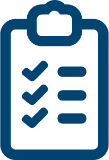 6. PROGRAMA DE INTEGRIDAD6.1. ¿Hay un sector o funcionario responsable de cumplimiento designado en la Compañía?6.2. Indicar si su programa de integridad cubre los puntos detallados en el cuadro y proporcione la documentación respaldatoria pertinente. 6.2 ¿Cuenta su entidad con alguna certificación que acredite que dispone de un programa de integridad con un diseño adecuado, debidamente implantado y eficaz? En caso afirmativo, aporte copia.¿su programa de integridad es auditado periódicamente por algún experto independiente para valorar la adecuación de su diseño, implantación y eficacia? En caso afirmativo, aporte copia del informe de auditoría.6.3. ¿Su empresa promueve la capacitación dirigida a la Alta Dirección, sus gerentes, sus empleados y/o trabajadores subcontratados sobre sus reglamentos internos, políticas contra la corrupción y el lavado de dinero y el código de ética?SI:  NO: En caso afirmativo, proporcione detalles y pruebas documentales para fundamentar la implementación y la audiencia de dicha capacitación.6.4. ¿Tiene su empresa procedimientos de diligencia debida para contratar clientes, socios, proveedores, agentes, consultores, representantes comerciales y/u otros tipos de intermediarios, ya sean personas físicas o jurídicas?SI:  NO: En caso afirmativo, adjunte una copia de la documentación de respaldo o indique dónde se pueden encontrar dichos documentos en su sitio web.6.5. ¿Existe un sistema de denuncia de irregularidades que permita a los empleados o terceros reportar cualquier actividad o conducta que pueda implicar el incumplimiento de los procedimientos internos o la ley?SI:  NO: 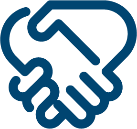 7. DONACIONES, CONTRIBUCIONES, PATROCINIOS Y ACCIONES SOCIALES7.1. Para cada una de las categorías a continuación, proporcione una lista de los 10 principales beneficiarios, públicos o privados, y la cantidad acumulada recibida por cada uno de ellos durante los últimos 5 años: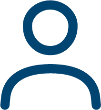 8. AGENTES, Representantes y consultores8.1. ¿Su empresa utiliza los servicios de terceros, como agentes, consultores, representantes comerciales y/u otros tipos de intermediarios, ya sean personas físicas o jurídicas, con el objetivo de establecer nuevos negocios con NATURAL ENERGY a nivel local o en otros países?SI:  NO: En caso afirmativo, favor de proporcionar la documentación respaldatoria.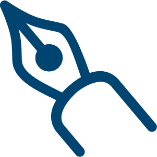 9. DECLARACION DE VERACIDAD“Nombre de la Compañía” declara que, según su leal saber y entender, luego de la debida consulta, la información proporcionada en este FORMULARIO DE DEBIDA DILIGENCIA, incluidos los documentos adjuntos, es precisa, completa y actualizada.Se deja constancia que en el caso de que tenga conocimiento de algún hecho que pueda afectar dicha información, informará de inmediato a NATURAL ENERGY sobre dicha ocurrencia.Accionista/ propietario% participaciónPaís de origen Identificación personal/ fiscalNombre y apellidoPosiciónIdentificación personalNacionalidadFecha de designaciónNombre y apellidoIdentificación personal PosiciónReporta a: Datos de contactoSi/ NoDocumentación RespaldatoriaPolítica AnticorrupciónAtenciones empresariales y hospitalidadConflicto de interesesContribuciones a partidos políticosCompras y contratacionesCódigo ÉticoDonaciones y PatrociniosDonaciones y Contribuciones (organizaciones sin fines de lucro)Acciones Sociales y PatrociniosContribuciones a partidos políticos o candidatosFirma del Compliance officer:Nombre y Apellido: Posición:Fecha: